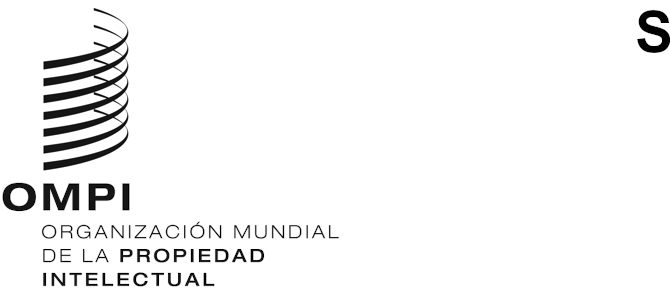 PCT/WG/14/1 PROV. 2ORIGINAL: INGLÉSfecha: 31 DE mayo DE 2021Grupo de Trabajo del Tratado de Cooperación en materia de Patentes (PCT)Decimocuarta reunión
Ginebra, 14 a 17 de junio de 2021PROYECTO revisado DE ORDEN DEL DÍApreparado por la SecretaríaApertura de la reuniónElección de la presidencia y de dos vicepresidenciasAprobación del orden del día 
(documento PCT/WG/14/1 Prov. 2)Reunión de las Administraciones internacionales del PCT: Informe de la vigesimoctava sesión
(documento PCT/WG/14/2)Solicitudes internacionales relacionadas con sanciones del Consejo de Seguridad de las Naciones Unidas 
(documento PCT/WG/14/3)Fortalecer las salvaguardias del PCT en caso de perturbación generalizadaExperiencias de las Oficinas sobre la aplicación de la Declaración interpretativa y recomendación para la modificación de prácticas relativas al Tratado de Cooperación en materia de Patentes (PCT) en el marco de la pandemia de COVID-19 
(documento PCT/WG/14/9)Propuesta de modificación de la Regla 82quater(documento PCT/WG/14/11)Integración formal del procedimiento acelerado de examen de solicitudes de patente al sistema del PCT 
(documento PCT/WG/14/10)Copias certificadas de solicitudes internacionales anteriores 
 (documento PCT/WG/14/16)Tramitación de solicitudes internacionales en formato de texto completo 
 (documento PCT/WG/14/8)Servicios en línea del PCT 
 (PCT/WG/14/14)Proyecto piloto de formulación de comentarios sobre el informe de búsqueda internacional 
(documento PCT/WG/14/12)Servicio de la OMPI de transferencia de tasas: Informe de situación 
(documento PCT/WG/14/7)Equipo Técnico sobre Listas de Secuencias: Informe de situación 
(documento PCT/WG/14/5)Documentación mínima del PCT: Informe de situación 
(documento PCT/WG/14/4)Colaboración en materia de búsqueda y examen en el contexto de las Oficinas de la Cooperación Pentalateral del PCT: Informe de situación 
(documento PCT/WG/14/6)Coordinación de la asistencia técnica en el marco del PCT
(documento PCT/WG/14/17)Formación de examinadores de patentesCoordinación de la formación de examinadores de patentes 
(documento PCT/WG/14/13)Encuesta sobre la utilización de recursos de enseñanza electrónica para la formación de examinadores encargados del examen sustantivo de patentes 
(documento PCT/WG/14/15)Otros asuntosResumen de la presidenciaClausura de la reunión[Fin del documento]